НАКАЗПО ГАННІВСЬКІЙ ЗАГАЛЬНООСВІТНІЙ ШКОЛІ І-ІІІ СТУПЕНІВПЕТРІВСЬКОЇ РАЙОННОЇ РАДИ КІРОВОГРАДСЬКОЇ ОБЛАСТІвід 14 січня 2019 року                                                                                                № 3с. ГаннівкаПро результати перевіркиособових справ учнівЗгідно з річним планом роботи школи на 2018/2019 навчальний рік, на виконання Інструкції з ведення шкільної документації у І семестрі здійснювалася перевірка ведення особових справ учнів класними керівниками. У Ганнівській загальноосвітній школі І-ІІІ ступенів перевірка проводилась заступником директора з навчально-виховної роботи ГРИШАЄВОЮ О.В., у Володимирівській загальноосвітній школі І-ІІ ступенів, філії Ганнівської загальноосвітньої школи І-ІІІ ступенів перевірка проводилась заступником завідувача з навчально-виховної роботи ПОГОРЄЛОЮ Т.М. результати перевірки узагальнено в довідках (додаток 1, 2). Адміністрація Іскрівської загальноосвітньої школи І-ІІІ ступенів, філії Ганнівської загальноосвітньої школи І-ІІІ ступенів матеріалів перевірки особових справ учнів не надали.Виходячи з вищезазначеногоНАКАЗУЮ:Взяти до відома довідки «Про результати перевірки особових справ учнів».Стан ведення особових справ учнів 1-9 класів вважати задовільним.Питання стану ведення особових справ учнів розглянути на нараді при директорові (завідувачеві) у березні 2019 року.Всім класним керівникам усунути недоліки до 05.02.2019 року. Завідувачу Іскрівської загальноосвітньої школи І-ІІІ ступенів, філії Ганнівської загальноосвітньої школи І-ІІІ ступенів ЯНИШИНУ В.М.:1) вказати на низьку виконавську дисципліну;2) провести перевірку ведення особових справ учнів класними керівниками до 31 січня 2019 року;3) матеріали перевірки узагальнити в довідці та заслухати результати на нараді при завідувачу у березні 2019 року.Контроль за виконанням даного наказу покласти на заступника директора з навчально-виховної роботи Ганнівської загальноосвітньої школи І-ІІІ ступенів ГРИШАЄВУ О.В., завідувача Володимирівської загальноосвітньої школи І-ІІ ступенів, філії Ганнівської загальноосвітньої школи І-ІІІ ступенів МІЩЕНКО М. І., на завідувача Іскрівської загальноосвітньої школи І-ІІІ ступенів, філії Ганнівської загальноосвітньої школи І-ІІІ ступенів ЯНИШИНА В.М. Директор школи                                                                                          О.КанівецьЗ наказом ознайомлені:                                                                       Н.ОсадченкоО.ГришаєваВ.ЯнишинМ.МіщенкоН.БондарєваТ.ПогорєлаДодаток 1 до наказу директора школивід 14.01.2019 року № 3Довідка про стан ведення особових справ учнів по Ганнівській загальноосвітній школі І-ІІІ ступенівЗгідно з річним планом роботи школи на 2018/2019 навчальний рік, на виконання Інструкції з ведення шкільної документації у І семестрі адміністрацією школи була здійснена перевірка стану ведення особових справ учнів 1-9 класів Ганнівської загальноосвітньої школи І-ІІІ ступенів.Перевіркою виявлено, що на всіх учнів школи заведені або продовжують вестися особові справи встановленого зразка. Класні керівники і класоводи ведуть особові справи згідно з рекомендаціями щодо їх ведення. В особових справах учнів 1-9 класів зберігаються такі документи: заява батьків, копія свідоцтва про народження, медичні зошити з довідками про проходження медичного огляду перед початком навчального року, копія ідентифікаційного коду та медична довідка про встановлення медичної групи для занять на уроках фізичної культури. Не виявлено недоліки в таких особових справах:2 класу, класний керівник – Ляхович Л.В.;3 класу, класний керівник – Крамаренко В.В.4 класу, класний керівник – Висторопська Н.С.;5 класу, класний керівник – Галіба О.А.6 класу, класний керівник – Пилипенко О.В.7 класу, класний керівник – Гришаєва Л.В.8 класу, класний керівник – Щурик Д.О.Однак, під час перевірки особових справ учнів були виявлені недоліки:1 клас класний керівник – Соломка Т.В.Немає ідентифікаційного кода у Антоненко А., Дуденко В., Макарука В.9 класКласний керівник – Борисова Г.М.Немає ідентифікаційного кода у Зоріна В.Враховуючи вищезазначенеПРОПОНУЮ:Стан ведення особових справ вважати задовільним.Питання стану ведення особових справ учнів розглянути на нараді при директорові у березні 2019 року.Всім класним керівникам усунути недоліки до 05.02.2019 року.Січень 2019 року                                                                             О.ГришаєваДодаток 2до наказу директора школивід 14.01.2019 року № 3Довідкапро стан ведення особових справ учнів по Володимирівській загальноосвітній школі І-ІІ ступенів, філії Ганнівської загальноосвітньої школи І-ІІІ ступенівЗгідно плану внутрішкільного контролю заступником директора з навчальної роботи Погорєлою Т.М. здійснена перевірка стану ведення особових справ класними керівниками 1-9-х класів. Мета перевірки – з’ясувати стан ведення особових справ класними керівниками. Перевіркою виявлено, що на всіх учнів школи заведені або продовжують вестися особові справи встановленого зразка. Класні керівники ведуть особові справи згідно з рекомендаціями щодо їх ведення. В особових справах учнів 1-9 класів зберігаються такі документи: заява батьків, копія свідоцтва про народження, медичні зошити з довідками про проходження медичного огляду перед початком навчального року, копія ідентифікаційного коду.  Усі особові справи учнів 1-9-х класів на час перевірки були наявні в кабінеті директора школи (місце збереження під час навчального процесу), оформлені в окремі папки для кожного класу з обов’язковим списком учнів та номерами.На учнів 1 класу особові справи заведені вчителем початкових класів Коломієць О.М... Оформлені всі вони відповідно до вимог. Записи ведуться охайно.Перевірка особових справ учнів 2 класу показала, що класний керівник Гирик В.І..  розмістила в папці список учнів з номером особової справи. В особових справах наявні документи, які підтверджують відсутність учнів на уроках.  У  належному стані знаходяться особові справи учнів 3 класу (класний керівник Мовчан Л.В.). Всі особові справи містять згоди батьків на обробку персональних даних учнів.  Перевірка особових справ учнів 4 класу показала, що класний керівник Кращенко О.В..  розмістила у папці список учнів з номером особової справи. В особових справах наявні всі документи.  У належному стані знаходяться особові справи учнів 5 класу (класний керівник Дудник Н.В.). Всі особові справи містять згоди батьків на обробку персональних даних учнів, а також в наявності є: заява батьків, копія свідоцтва про народження, медичні зошити з довідками про проходження медичного огляду перед початком навчального року, копія ідентифікаційного коду, але не виставлені оцінки за 2017/2018 навчальний рік, на папці з особовими справами немає списку учнів і не вказаний номер класу.   Перевірка особових справ учнів 6 класу показала, що класний керівник Ляхович І.Б..  розмістила в папці список учнів з номером особової справи. В особових справах наявні документи, які підтверджують відсутність учнів на уроках. Проведена належна робота з батьками учнів щодо надання копій особових карток платників податків з присвоєнням ідентифікаційного номера та одержані згоди від батьків на обробку персональних даних учнів, але не виставлені оцінки за 2017/2018 навчальний рік.У  належному стані знаходяться особові справи учнів 7 класу (класний керівник Чеча М.О.) Всі особові справи містять згоди батьків на обробку персональних даних учнів, а також в наявності є: заява батьків, копія свідоцтва про народження, медичні зошити з довідками про проходження медичного огляду перед початком навчального року, копія ідентифікаційного коду. Перевірка особових справ учнів 8 класу показала, що класний керівник Іванова О.В..  розмістила в папці список учнів з номером особової справи. В особових справах наявні документи, які підтверджують відсутність учнів на уроках. Проведена належна робота з батьками учнів щодо надання копій особових карток платників податків з присвоєнням ідентифікаційного номера  та одержані згоди від батьків на обробку персональних даних учнів. Класним керівником 9 класу Рябошапкою Ю.В. проведено роботу щодо надання батьками карток платників податків, які необхідно мати для замовлення документів про освіту. Також в особових справах знаходяться згоди на обробку інформації для оформлення документів та особисті анкети учнів.В особових справах учнів 5-9 класів класні керівники записують громадські доручення, заохочення. Оцінки за минулий навчальний рік виставлені і завірені підписом директора школи та печаткою школи. В особових справах учнів 1,4,9 класів містяться характеристики.Всі особові справи мають номери згідно із записами в алфавітній книзі. Класні керівники, заступник директора з НВР контролюють рух дітей. Номери особових справ записані в класних журналах.Разом з тим класним керівникам 1-9 класів звернути увагу на медичні зошити учнів, їх наявність, підписи батьків про ознайомлення із записами та рекомендаціями лікарів.  Отже,  стан ведення особових справ учнів 1-9 класів вважати задовільним.РЕКОМЕНДАЦІЇ:Класним керівникам слідкувати за наявністю всіх документів у особових справах.Систематично Адміністрації школи систематично здійснювати перевірку особових справ учнів протягом навчального року.1 раз в семестрЗаступник завідувача з навчально-виховної роботи      Т. Погорєла Січень 2019 року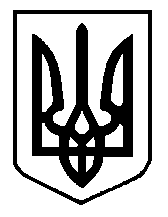 